FONDATION BOUGMA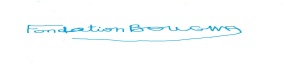 BP: 7 KORSIMORO- BURKINA FASO	              	Tel: +226 60387764					         +226 75630843					       	Email: fondbougma@gmail.com				              ⟡⟡⟡⟡⟡⟡⟡⟡⟡⟡⟡⟡⟡⟡⟡⟡⟡⟡⟡⟡⟡⟡⟡⟡⟡⟡⟡⟡⟡⟡⟡⟡⟡⟡⟡⟡⟡⟡⟡⟡⟡⟡⟡⟡⟡⟡⟡⟡⟡⟡⟡⟡⟡⟡⟡⟡⟡⟡⟡⟡							KORSIMORO, le 9 février 2017									AuPrésident de l’Association TAUTROPFEN Suisse, aux membres  et le Frère BenoObjet : lettre de remerciement pour le don offert  à notre école.	Excellence, Monsieur le Président de l’Association TAUTROPFEN Suisse, aux membres de l’Association TAUTROPFEN Suisse et le Frère Beno, la FONDATION BOUGMA au Burkina Faso par la présente lettre vous remercie pour votre soutien financier d’un montant de deux millions trois cent soixante-six mille trois cent trente-six (2 366 336) soit environ 3 607 euros reçu le mardi 7 février 2017 pour l’école de la FONDATION à KORSIMORO.	Tous les membres de la FONDATION BOUGMA, les parents des enfants, les mères des enfants, les maîtresses de l’école et tous les enfants de l’école vous remercie de votre aide qui va sans doute améliorer les conditions de vie des enfants et de travail à l’école. Que Dieu facilite vos actions envers les pauvres en Suisse et partout dans le monde où vous intervenez et les conclu les avec sa bénédiction divine.	La FONDATION BOUGMA est très fier du partenariat avec votre Association TAUTROPFEN Suisse et s’engage pour une meilleure gestion des ressources qu’elle reçoit avec transparence. 	Nous vous souhaitons bonne réception et vous prie d’agréer nos salutations les meilleures.Cordialement							Le Gestionnaire de l’EcoleLa  FONDATION BOUGMA					Mlle OUEDRAOGO LéaBP: 7 KORSIMORO BURKINA FASOTel: +226 60387764       +226 75630843						Le Trésorier Email:fondbougma@gmail.com								Mr. OUEDRAOGO Boureima								Le President								Mr. BOUGMA Youssouf